Пищевые добавки вызывают гиперактивность у детейУстановлена связь между рядом пищевых красителей и консервантов и развитием у детей синдрома дефицита внимания и гиперактивности - психического расстройства, приводящего к проблемам с поведением, снижению успеваемости и другим негативным последствиям. По просьбе Агентства стандартов продовольствия (АСП) ученые университета Саутгемптона изучили влияние содержащихся в детском питании добавок на поведение детей возрастом от 3 до 8 лет. Тремстам случайным образом отобранным детям давали напитки со стандартным количеством красителей и консервантов и напитки, не содержащие добавок. Поведение детей, употреблявших напитки с добавками, стало гиперактивным. Напитки с высокими уровнями добавок производили наибольший неблагоприятный эффект. Некоторые случаи перевозбуждения были настолько серьезны, что требовалась терапия лекарственными средствами. 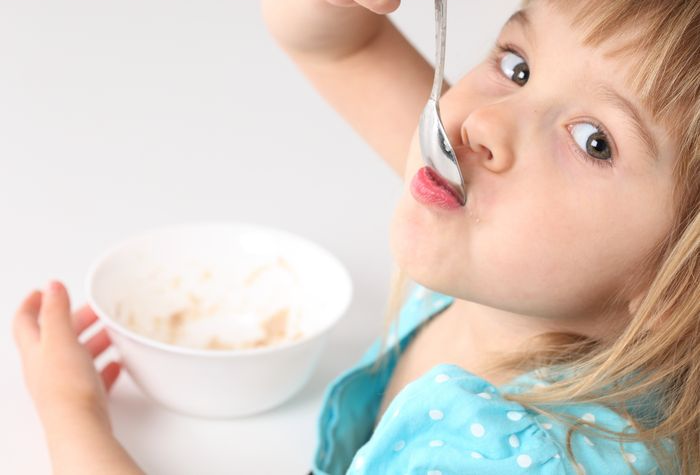 Врачи констатировали, что от 5% до 10% детей школьного возраста после употребления содержащих красители и консерванты напитков демонстрируют признаки так называемого синдрома дефицита внимания и гиперактивности ADHD (attention deficit hyperactivity disorder). Для этого психического расстройства характерны невнимательность, гиперактивность, импульсивность, плохое поведение в школе и дома. Мальчики больше подвержены ADHD, чем девочки. В поведении детей постарше также наблюдались негативные изменения, хотя степень их выраженности была более индивидуальной. Руководитель исследования Джим Стивенсон уверен, что "эксперимент достоверно показывает, что действие смеси искусственных добавок, содержащихся в мороженом, кондитерских изделиях и напитках, провоцирует развитие ADHD". При этом он предупреждает родителей, что простое изъятие этих добавок из оборота не избавит детей от этого расстройства, поскольку есть много других факторов, вызывающих ADHD. Результаты исследования АСП представило Совету британской пищевой промышленности. Представитель совета ответил, что все пищевые красители могут быть исключены из состава продуктов, но изъятие консерванта бензоата натрия (Sodium benzoate E211) может вызвать у производителей серьезные проблемы. Тем не менее британские родители требуют переориентировать промышленность на правильную и полезную детскую диетическую кухню, отмечает CNews.ru.